CeciliaPaul Simon 1969 (recorded by Simon and Garfunkel)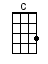 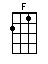 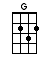 INTRO:  / 1 2 3 4 / [G] / [G] / [G] / [G] /[C] Celia, you're [F] breaking my [C] heartYou're [F] shaking my [C] confidence [G] dailyWhoa Ce-[F]ci-li-[C]a, I'm [F] down on my [C] kneesI'm [F] begging you [C] please to come [G] home[C] Celia, you're [F] breaking my [C] heartYou're [F] shaking my [C] confidence [G] dailyWhoa Ce-[F]ci-li-[C]a, I'm [F] down on my [C] kneesI'm [F] begging you [C] please to come [G] homeCome on [C] home[C] Making love in the [F] after-[G]noonWith Ce-[C]cilia [F] up in [G] my bed-[C]room (making love)[C] I got up to [F] wash my [G] faceWhen I [C] come back to [F] bed someone's [G] taken my [C] place[C] Celia, you're [F] breaking my [C] heartYou're [F] shaking my [C] confidence [G] dailyWhoa Ce-[F]ci-li-[C]a, I'm [F] down on my [C] kneesI'm [F] begging you [C] please to come [G] homeCome on [C] homeWhoa-o [F] oh oh [C] oh, whoa-o [F] oh oh [C] oh-oh [G] oh oh-oh-ohINSTRUMENTAL:[C] Celia, you're [F] breaking my [C] heartYou're [F] shaking my [C] confidence [G] dailyWhoa Ce-[F]ci-li-[C]a, I'm [F] down on my [C] kneesI'm [F] begging you [C] please to come [G] homeJubi-[F]la-[C]tion, she [F] loves me a-[C]gainI [F] fall on the [C] floor and I [G] laughingJubi-[F]la-[C]tion, she [F] loves me a-[C]gainI [F] fall on the [C] floor and I [G] laughingWhoa-o [F] oh, oh-[C]oh, oh [F] oh-oh-oh [C] ohOh [F] oh-oh-oh [C] oh, oh-oh [G] oh oh-oh-ohWhoa-o [F] oh, oh-[C]oh, oh [F] oh-oh-oh [C] ohOh [F] oh-oh-oh [C] oh, oh-oh [G] oh oh-oh-ohWhoa-o [F] oh, oh-[C]oh, oh [F] oh-oh-oh [C] ohOh [F] oh-oh-oh [C] oh, oh-oh [G] oh oh-oh-oh [C]www.bytownukulele.ca